12 декабря      №  298Об утверждении схем водоснабжения и водоотведения в муниципальном образовании «Кокшайское сельское поселение»               В соответствии с Федеральным законом от 07.12.2011г. № 416-ФЗ «О водоснабжении и водоотведении», Федерального закона № 131-ФЗ «Об общих принципах организации местного самоуправления в РФ», Уставом муниципального образования «Кокшайское сельское поселение», администрация МО «Кокшайское сельское поселение»                                                ПОСТАНОВЛЯЕТ:1. Утвердить схемы водоснабжения и водоотведения муниципального образования «Кокшайское сельское поселение», согласно приложений № 1, 2, 3, 4, 5, 6, 7.2. Опубликовать настоящее постановление в газете «Звениговская неделя» и на официальном сайте администрации МО «Кокшайское сельское поселение».Глава администрации МО«Кокшайское сельское поселение»                                     Николаев П.Н.Утверждено:                                                                                                          Постановлением администрации                                                                                                МО «Кокшайское сельское поселение»                                                                                                             № 298 от   12.12.2013 г.СХЕМАводоснабжения  и  водоотведения        Основанием для разработки схемы водоснабжения и водоотведения МО «Кокшайское сельское поселение» является:-Федеральный закон от 7.12.2011г. № 416-ФЗ «О водоснабжении и водоотведении»;- Программа «Комплекс развития системы коммунальной инфраструктуры на территории МО «Кокшайское сельское поселение».1. Основные положения.       Схема водоснабжения и водоотведения  поселения – документ, содержащий материалы по обоснованию эффективного и безопасного функционирования систем водоснабжения и водоотведения, их развития с учетом правового регулирования в области энергосбережения и повышения энергетической эффективности, санитарной и экологической безопасности.      Мероприятия по развитию системы водоснабжения и водоотведения, предусмотренные настоящей схемой, включаются в инвестиционную программу водоснабжающей организации и как  следствие, могут быть включены в соответствующий тариф организации коммунального комплекса, оказывающей услуги водоснабжения и водоотведения на территории поселения.2. Основные цели и задачи схемы водоснабжения и водоотведения.1. Повышение надежности работы систем водоснабжения и водоотведения в соответствии  с нормативными требованиями;2. Определение возможности подключения к сетям водоснабжения и водоотведения объекта капитального строительства и организации, обязанной при наличии технической возможности произвести такое подключение;3. Минимизация затрат на водоснабжение и водоотведение в расчете на каждого потребителя в долгосрочной перспективе;4. Обеспечение жителей МО «Кокшайское сельское поселение» водоснабжением и водоотведением;5. Строительство новых объектов производственного и другого назначения, используемых в сфере водоснабжения и водоотведения в городском поселении.3. Краткая характеристика природных условий.       1. МО «Кокшайское сельское поселение» входит в состав  муниципального  образования «Звениговский муниципальный район», Республики Марий Эл. Площадь поселения  – 15825,29 га. в том числе:земли сельскохозяйственного  назначения		                    1920,00  газемли населенных пунктов						351,70	газемли промышленности, транспорта и др	угие			184,00	газемли лесного фонда						        13006,29 газемли особо охраняемых природных территорий		203,00	газемли запаса									 23,00	га Располагается в западной  части Звениговского района и граничит с территорией  С запада, Кокшамарское сельское поселение, севера Медведевский муниципальный район, востока – Кужмарское сельское поселение и северной стороны р.Волга.      В состав МО «Кокшайское сельское поселение» входят 7 населенных пунктов: с. Кокшайск, п. Таир, п. Шуйка, п. 53кв., д.Семеновка, д.Шимшурга, д.Ялпай.      Удаленность населенных пунктов от с.Кокшайск – от 3 км до 16 км.  Во всех населенных пунктах при градостроительном зонировании выделены:- общественно-деловые зоны (ОД);- зоны индивидуальной застройки (Ж-1);- высотная застройка;- зона автомобильного транспорта;- производственная зона;- зона сельскохозяйственного назначения.      Административным центром является с.Кокшайск. Численность поселения – 1952 человек. Численность домовладений частного сектора составляет – 1300 дворов.      В геоморфологическом отношении территория поселения находится в пределах речных долин и частично на водораздельных возвышенных равнинах. По территории поселения протекают р.Шуйка,  Мал.Кокшага, Боль.Кокшага. В нижнем течении рек Большой и Малой Кокшаги распространены пойменные территории, где ширина их достигает 2 км. Поверхность территории плоская, с наличием стариц. При наивысшем уровне воды 1% обеспеченности поймы полностью затопляются. Грунтовые воды преимущественно залегают на глубине менее 2 м и гидравлически связаны с речными водами.       Климат умеренно-континентальный, характеризующийся избыточным увлажнением, с нежарким коротким летом и умеренно-холодной зимой. Расчетная температура для проектирования отопления – 33 С.      Территория МО «Кокшайское сельское поселение» входит в состав Волго-Камского артезианского бассейна. На данной территории развиты водоносные горизонты, приуроченные как к четвертичным, так и к коренным породам. В толще четвертичных отложений содержится единый водоносный горизонт, приуроченный к аллювиально-флювиогляциональным, древним и современным образованиям. Дебиты скважин составляют от 0,3 до 10,3 л/сек. Водоупором водоносного горизонта служат мерчели и глина. Воды пресные, гидрокарбонатно-кальциевые, мягкие. Водослойный горизонт подвержен загрязнению с поверхности.4. Характеристика существующего состояния системы водоснабжения.          В настоящее время коммунальное хозяйство по обеспечению населения водоснабжением отсутствует. Объекты (скважины, водонапорные башни, водопроводы) в МО «Кокшайское сельское поселение» находятся в казне администрации муниципального образования.Для добычи воды используются глубоководные скважины:- в с.Кокшайск– 3  скважин.,- д.Семеновка- 2скважины,- д. Шимшурга  2скважины и водонапорная башня,- п.Таир - 1 артскважина и водонапорная башня,      Общая протяженность водопроводных сетей в поселении – 8,54 км.      Согласно приказа Министерства строительства РМЭ № 367 от 31.05.2013г. установлены следующие нормативы коммунальной услуги по холодному водоснабжению:Жилые помещения с холодным и горячимводоснабжение, водоотведением                                           4,05 куб.м/мес. на 1 чел.Холодное водоснабжение при использованииземельного участка и надворных построек (баня)               0,72 куб.м/мес. на 1 чел.    Расходы воды на пожаротушение приняты по СНиП 2.04.0185*, 204.02-84 2.08.02-89* и составляет:- на наружное – 10 л/с при количестве жителей до 1000 чел.- на внутреннее 2 * 2,5 = 5 л/с- расчетное количество одновременных пожаров – 1 - время тушения пожара – 3 часа.Расчетные величины водопотребления по с.Кокшайск.Перечень скважин       Суммарная производительность существующей скважины составляет 24,0 куб.м/час, т.е. 576 куб.м/сут. Данная  скважина обслуживает водой для технических нужд такие объекты как: Кокшайская школа, котельную школы, и амбулаторию.        В виду того, что данный водозабор имеет не качественную воду (количество железа в воде превышает допустимые нормы в 8 раз) необходимо строительство станции обезжелезивания. Так же на сегодняшний день в с.Кокшайск отсутствует центральный водопровод. На перспективу необходимо предусмотреть строительство станции обезжелезивания и  системы водоснабжения села. Население пользуется водой из 24 общественных шахтных колодцев и скважин находящихся в личных подсобных хозяйствах. Качество воды из выше указанных источников соответствует требования ГОСТ 2761-84 «Источники централизованного хоз. питьевого водоснабжения»Источником водоснабжения д. Семеновка  служат  восемь общественных шахтный колодец, скважин находящихся в личных подсобных хозяйствах.Качество воды из выше указанных источников соответствует требования ГОСТ 2761-84 «Источники централизованного хоз. питьевого водоснабжения»Имеющийся водопровод не действует в связи с физическим износом водопроводных сетей. Вода из артезианской скважины имеет превышение в количестве железа в 7 раз.  Для использования данной воды необходимо реконструкция существующего водопровода  и строительство станции обезжелезивания.	Водоснабжение населенных пунктов д.Шимшурга и д.Ялпай осуществляется  из двух артезианских скважин и 6 шахтных колодцев.Перечень скважинВодопровод по д.Шимшурга чугунный диаметром 100мм, д.Ялпай полиэтиленовый  диаметром так же 100мм.   Расчетные величины водопотребления по д.Шимшурга д.Ялпай.Качество воды из выше указанных источников соответствует требования ГОСТ 2761-84 «Источники централизованного хоз. питьевого водоснабжения»Источником водоснабжения п.Таир  служат  четырех общественных шахтный колодцев и скважин находящихся в личных подсобных хозяйствах.Качество воды из выше указанных источников соответствует требования ГОСТ 2761-84 «Источники централизованного хоз. питьевого водоснабжения»Имеющийся водопровод не действует в связи с физическим износом водопроводных сетей.  Источником водоснабжения п.Шуйка  служат  семь  общественных шахтный колодцев  и  скважин находящихся в личных подсобных хозяйствах.Водопровод в населенном пункте отсутствует.Источником водоснабжения п.53кв.  служит  один  общественный шахтный колодец.5.   ВодоотведениеВ настоящее время населенные пункты Кокшайского сельского поселения, кроме  села Кокшайск  и д.Шимшурга сетей канализации и биологических очистных сооружений  не имеют.В д.Шимшурга были построены очистные сооружения произ- водительностью 200м3/сут. , с очисткой на полях фильтрации. В с.Кокшайск очистные сооружения отсутствуют. При Кокшайской школе имеется емкости накопители из которых стоки вывозятся асмашины на очистные сооружения в д.Шимшурга или с.Кужмара.В частных домовладениях население использует выгребные ямы или септики.        Приложение:  схемы водоснабжения:с. Кокшайск, п. Таир, п. Шуйка, п. 53кв., д.Семеновка, д.Шимшурга, д.Ялпай.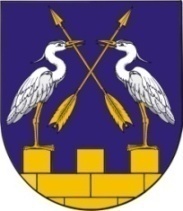 МО АДМИНИСТРАЦИЙЖЕ«КОКШАЙСК СЕЛА АДМИНИСТРАЦИЙ»ПУНЧАЛЖЕМО АДМИНИСТРАЦИЙЖЕ«КОКШАЙСК СЕЛА АДМИНИСТРАЦИЙ»ПУНЧАЛЖЕМО АДМИНИСТРАЦИЙЖЕ«КОКШАЙСК СЕЛА АДМИНИСТРАЦИЙ»ПУНЧАЛЖЕАДМИНИСТРАЦИЯ МО  «КОКШАЙСКОЕ СЕЛЬСКОЕ ПОСЕЛЕНИЕ»ПОСТАНОВЛЕНИЕАДМИНИСТРАЦИЯ МО  «КОКШАЙСКОЕ СЕЛЬСКОЕ ПОСЕЛЕНИЕ»ПОСТАНОВЛЕНИЕАДМИНИСТРАЦИЯ МО  «КОКШАЙСКОЕ СЕЛЬСКОЕ ПОСЕЛЕНИЕ»ПОСТАНОВЛЕНИЕПотребительНаименование расходаЕд. изм.Кол-воСредне/суточная норма  на единицуизмер.водопотреб-лениеводопотреб-лениеводоотве-дениеводоотве-дениеПотребительНаименование расходаЕд. изм.Кол-воСредне/суточная норма  на единицуизмер.средне-суточн.куб.м/сут.максим.суточн.расходкуб.м/сут.средне-суточн.куб.м/сут.максим.суточн.расходкуб.м/сут.123456789Существующее положениеРасход воды на нужды населения и поливчел.99823,928,2амбулатория11,2школа130Котельная школы2323ИТОГО:26,932,4226,932,4Неучтенные расходы 10 %2,73,22,732,4ВСЕГО:30,535,630,535,6№НаименованиеартскважинДебет скважинкуб.м/часГлубинаскважинТипнасоса123456С.Кокшайск2470ЭЦВ6-10-100ИТОГО:24№НаименованиеартскважинДебет скважинкуб.м/часГлубинаскважинТипнасоса123456Д.Шимшурга2470ЭЦВ6-10-100ИТОГО:24ПотребительНаименование расходаЕд. изм.Кол-воСредне/суточная норма  на единицуизмер.водопотреб-лениеводопотреб-лениеводоотве-дениеводоотве-дениеПотребительНаименование расходаЕд. изм.Кол-воСредне/суточная норма  на единицуизмер.средне-суточн.куб.м/сут.максим.суточн.расходкуб.м/сут.средне-суточн.куб.м/сут.максим.суточн.расходкуб.м/сут.123456789Существующее положениеРасход воды на нужды населения и поливчел.40312,113,2Котельная школы2323школа7255,255,2ИТОГО:19,119,878,2Неучтенные расходы 10 %1,91,90,70,8ВСЕГО:2121,07,79